Dear Parents/CarersThank you to all who were able to join us for our Sponsored Walk today!  A super Fishermoss Family event and always a happy occasion! We are so thankful for the glorious day!  Great to see so many of you join us on the walk and for a cuppa afterwards.  Thank you to our PSC for the treats our pupils enjoyed after their walk!  For getting donations/sponsorship to the Parent Staff Council please follow this link…….https://www.crowdfunder.co.uk/p/fishermoss-school-sponsored-walk-2023#startParent/Teacher Consultations…… On Wednesday 4th & Thursday 5th October there will be an opportunity for you to have a consultation with your child’s/children’s teacher(s).  Consultations will take place in your child’s/children’s classroom(s), and you should enter the school building by the door your child uses to line up at in the morning. There will be seating outside classrooms and teachers will call you in at the time of your appointment.Consultations are to be booked via Parentsportal.  Information has already been shared in relation to signing up to Parentsportal.  If you have any problems linking to your child please contact the school office for help Tel 01224 472875.  The closing date for booking consultations is Monday 2nd October at midnight.  Options via Parentsportal will be ten-minute timeslots on Wednesday 4th October 6-8:30pm or Thursday 5th October 3:45-6:15pm. Crazy Hair Day-Friday 6th October……Our PSC are looking for help with the Fishermoss Christmas Fayre Tombolas and are inviting everyone to join in the fun with a CRAZY HAIR DAY. The PSC would love for our pupils to come to school with their lovely uniforms on, as always, but have their hair in a CRAZY way. The PSC in return is looking for a small donation of chocolate or a bottle of something for the two tombolas at the Christmas Fayre……which is being held Saturday 2nd December.  Pupils can bring donations to school next Friday.  Parents should drop off any bottle donations which are glass or contain alcohol.Tesco Stronger Starts……Great news for Fishermoss!  Our application has been successful, and our project will be put forward to a customer vote in Tesco stores.  Our project proposal is to use funds to purchase additional bikes for use in school and for families to borrow on weekends and during holidays. Voting will commence in stores from the first week of October 2023 until Mid-January 2024.Our project will be identified as follows…..Fishermoss SchoolBike Skills and Loan SchemePortlethenEncouraging cycling from an early age for health and wellbeing and providing families access to bikes for weekends and school holidays.The project with the highest number of votes across our region will receive £1,500 the second placed project £1,000 and the third placed project £500. Please see below a list of stores taking part in the voting on our project. 4842    Union St Castlgte Exp   Small unit      AB11 5BJ5639    Aberdeen Grt West Exp   Small unit      AB10 6PA5689    Aberdeen Nrt Dees Exp   Small unit      AB15 9SX5757    Aberdeen South  Large unit      AB12 3DN6049    Aberdeen Union St Exp   Small unit      AB11 6DB6085    Aberdeen Newtonhill     Small unit      AB39 3PX6362    Aberdeen Hlbrn St Exp   Small unit      AB10 6BLTo check the location of any of the above stores, please go to the Tesco website here: http://www.tesco.com/store-locator/uk.  To vote, you will need to make a purchase within store of any value. You will receive one token per transaction and it's not necessary to purchase a carrier bag in order to receive a token.  Please share this widely with family and friends who shop in TESCO!Thank you as always for all you do to support Fishermoss School.Have a lovely weekend!Kindest regardsMargaret M. FergusonHead TeacherFishermoss SchoolBerrymuir RoadPortlethenAberdeenshireAB12 4UFTel:  01224 472875Aberdeenshire Council Education and Children’s Services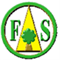 ‘Being the best we can be’Respect-Honesty-Responsibility-Kindness-Hardworking